Publicado en 15190 el 15/06/2012 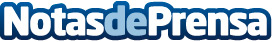 Las tiendas online en Facebook todavía no convencenAún es muy bajo el numero de tiendas online en Facebook en relación a tiendas online clásicasDatos de contacto:Sergio PerezNota de prensa publicada en: https://www.notasdeprensa.es/las-tiendas-online-en-facebook-todavia-no-convencen Categorias: Marketing http://www.notasdeprensa.es